Le 17 mars 2021Lieu : 24 Boulevard de Courcelles – 75017 ParisService : Contrôle InterneRémunération : Selon la grille nationale Durée : 1 an / 2 ansDate de prise de fonction souhaitée : Septembre 2021    Vous recherchez une alternance et souhaitez intégrer une institution au climat social accueillant permettant d’acquérir une expertise sectorielle forte ? Cette offre est faite pour vous ! Intégrer Identités Mutuelle, c’est intégrer une mutuelle à taille humaine mais aussi complexe que de grands assureurs. Vous aurez l’occasion de toucher à de nombreux sujets liés à l’assurance santé et prévoyance.Au sein de l’équipe Contrôle Interne & Gestion des Risques vos missions principales du poste sont : 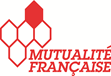 Réalisation de contrôles mensuels liés au gel des avoirs et la lutte anti-blanchiment Traitement des alertes fraudes et investigations des dossiers Réalisation de test de détails sur la gestion Vous serez aussi amené à assister les contrôleurs internes titulaires, dans leurs missions : Gestion de cartographies (risques, processus / activités…), Elaboration, consolidation, tenue à jour et suivi de l’exécution des plans d’actions (PA) sur les risques majeurs, les incidents et les recommandations des contrôleurs (ACPR, CAC, autres…), Des plans de contrôles permanents (PCP) Définition, réalisation et supervision de contrôles de 2nd niveau, Définition, production, collecte, et analyse d’indicateurs clés Gestion des bases incidents / améliorations continues / évènements… Pilotage de revue des processus (Cartographies, PA, PCP…) Accompagnement au contrôle et suivi des recommandations émises lors des contrôles ponctuels (audits internes ou externes) Réalisation ou pilotage de contrôles ponctuels Pilotage et participation à des projets de conformité Compétences et Qualités Requises :Vous avez des connaissances sur l’assurance et, idéalement, une première expérience chez un assureur, une mutuelle ou une institution de prévoyance,Vous êtes sensible à l’environnement règlementaire, Vous avez des notions en audit, en contrôle interne, en gestion des risques et en lutte contre le blanchiment d’argent et le financement du terrorisme,Vous avez le sens du contact avec une bonne aisance orale et rédactionnelle,Vous êtes analytique et pragmatique,Vous aimez aller sur le terrain et souhaitez apporter de la valeur ajoutée à l'entreprise et aux opérationnels tout en assurant la conformité.Candidature : Si vous êtes intéressé(e) par cette opportunité, nous vous invitons à adresser votre CV actualisé et qu’une lettre de motivation au service Ressources Humaines : ebrice@identites-mutuelle.com